   REGURAM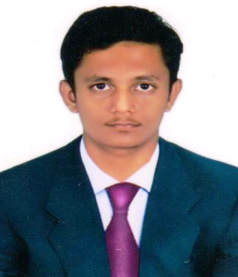 REGURAM.374415@2freemail.com Career Objective“I am seeking an opportunity to merge my initiative, enthusiasm and learning to add value both to the organization and myself. I aim expanding my horizons and developing new skills and to work in a dynamic environment, which provides opportunities for my growth.”Areas of InterestEducationTechnical SkillsCertificate CourseWorking Experience Summary of Responsibilities Always of Keep in Touch With All Workers to Remind Safety Conduct Safety Tool Box Meeting on every Week Preparing Daily, Weekly& Monthly Safety Reports and also filed it for keeping recordsConduct the initial Safety Orientation and induction for all new employees Authorize to stop the work in field in hazardous condition ExistsIdentify Unsafe Act and Unsafe Condition & Recommend Corrective ActionTrains and carries out drills and exercises on how to manage emergency situations. Preparing sign boards & Banners Regarding Safety Verify All Scaffolding is tagged and a safe conditionIdentify and communicate personal protective equipment (PPE) requirements and train the employees to ensure that the PPE requirements are properly implemented and enforced.Check the workplace and issue the permit to work before the start the work Provisional certificate Paper PresentationDeclaration I (Reguram.) hereby declare that the above information given by me is true to the best of my knowledge.Place: 												Yours Sincerely,Hazop StudyIndustrial SafetySafe System of WorkFire Safety Electrical Safety Risk Assessment Construction SafetySafety AuditPermit To WorkDegreeInstitutionYearBachelor of Engineering                        Park College of Technology, Coimbatore2015Class XIISt Joseph College Hr. Sec. School, Trichy2011Class XSt Joseph College Hr. Sec. School, Trichy2009Designing packagesAuto CAD, Catia  Office PackagesMicrosoft Office 2000,2003,2007,2010Operating SystemsWindows 7, 8, XP,Vista/LinuxCourse NameInstitutionYearPost Diploma In Fire And Industrial Safety ManagementWhite Cross Institution,Trichy2015Nebosh-(IGC1,GC3)Arbrit safety& Eng.Solution,Qatar2016IOSH Managing safely Arbrit safety& Eng.Solution,Qatar2016                                        Company Name: Ultimate Trading & Contracting Co W.L.L                                        Company Name: Ultimate Trading & Contracting Co W.L.L                                        Company Name: Ultimate Trading & Contracting Co W.L.L                                        Company Name: Ultimate Trading & Contracting Co W.L.L                                                Position : Safety Officer                                                 Position : Safety Officer                                                 Position : Safety Officer S.NoDurationClient Project Name 1January 2016 To June 2016QDC-Qatar Design ConsortiumLogistic Hub At Al Sabah Gulf Ware House Company 1January 2016 To June 2016QDC-Qatar Design ConsortiumLocation: Al Wukair, Qatar2July 2016 To October  2016Al MeeraAl Meera NBCS@ Rawdat Aba El Heeran2July 2016 To October  2016Al MeeraLocation: Al Sailiya, Qatar3December 2016 To April 2017UDC-United Development CompanyConstruction Of Nine Numbers of POUB 3December 2016 To April 2017UDC-United Development CompanyLocation: The Pearl QatarCompany Name : Power Links Qatar WLLCompany Name : Power Links Qatar WLLCompany Name : Power Links Qatar WLLCompany Name : Power Links Qatar WLLPosition: HSE OfficerPosition: HSE OfficerPosition: HSE OfficerPosition: HSE OfficerS.NoDurationClient Project Name1May 2017 To Up to dateJ&P Conspel Design and Construction Of New Orbital Highway And Truck Route1May 2017 To Up to dateJ&P Conspel Location: Al Wakra, Qatar. TitleInstitutionYearSt. John Ambulance-First AidWhite Cross Institution, Trichy2015TitleInstitutionYearInnovative Trends in Mechanical, Manufacturing, Automobile, Aeronautical Engineering & Applied PhysicsKrishi Sanskriti on Jawaharlal Nehru University, New Delhi2014